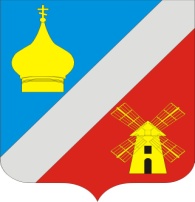                                        АДМИНИСТРАЦИЯ                 Федоровского сельского поселения           Неклиновского района Ростовской области                                               ПОСТАНОВЛЕНИЕ     с. Федоровка«03»  сентября  2015г.							                      № 71Об использовании в 2015 году субсидийиз областного бюджета на повышение заработной платы работникаммуниципальных учреждений культуры в частиосуществления выплат стимулирующего характераВ соответствии  с Указом Президента Российской Федерации от 07.05.2012 № 597 «О мероприятиях по реализации государственной социальной политики», Областным  законом от 25.12.2014 № 283-ЗС «Об областном бюджете на 2015 год и на плановый период 2016 и 2017 годов», постановлением Правительства Ростовской области от 30.08.2012 № 834 «О порядке расходования субсидий и иных межбюджетных трансфертов, предоставляемых из областного бюджета местным бюджетам», постановлением Правительства Ростовской области от 25.09.2013 № 587 «Об утверждении государственной программы Ростовской области «Развитие культуры и туризма»ПОСТАНОВЛЯЮ:1. Определить Администрацию Федоровского сельского поселения получателем субсидии на повышение заработной платы работникам муниципальных учреждений культуры в части осуществления выплат стимулирующего характера. 2. Администрации Федоровского сельского поселения обеспечить своевременное перечисление средств на счета муниципальных учреждений культуры в форме субсидий на выполнение муниципального задания, согласно приложению к настоящему постановлению.3. Администрации Федоровского сельского поселения внести изменения в соглашения о порядке и условиях предоставления субсидий на финансовое обеспечение выполнения муниципального задания, заключенные с муниципальными учреждениями культуры.4. Администрации Федоровского сельского поселения обеспечить своевременное представление в Администрацию Неклиновского района документов на финансирование.5. Администрации Федоровского сельского поселения обеспечить своевременное представление в Администрацию Неклиновского района отчетов об использовании средств областного бюджета, предоставленных в форме субсидий и средств, предусмотренных в местном бюджете.6. Администрации Федоровского сельского поселения предусмотреть в местном бюджете средства на повышение заработной платы работникам муниципальных учреждений культуры в части осуществления выплат стимулирующего характера.7. Контроль за целевым и эффективным использование средств субсидии возложить на Администрацию Федоровского сельского поселения.8. Контроль за выполнением настоящего постановления оставляю за собой. Глава Федоровскогосельского поселения                                   				 В.Н.Гринченко                               Приложение к постановлениюАдминистрации Федоровскогосельского поселенияот 03.09.2015г. №71Переченьмуниципальных учреждений культуры Федоровского сельского поселения, получателей субсидии из областного бюджета на повышение заработной платы работникам учреждений культуры № п/пНаименование учрежденийОбъем субсидии (руб.)Объем субсидии (руб.)№ п/пНаименование учрежденийОбластной бюджетМестный бюджет1Муниципальное бюджетное учреждение Федоровского сельского поселения «Федоровская сельская библиотека»60000,003100,00